Formulaire d’inscriptionau 12e Concours multilingue Jeune Printemps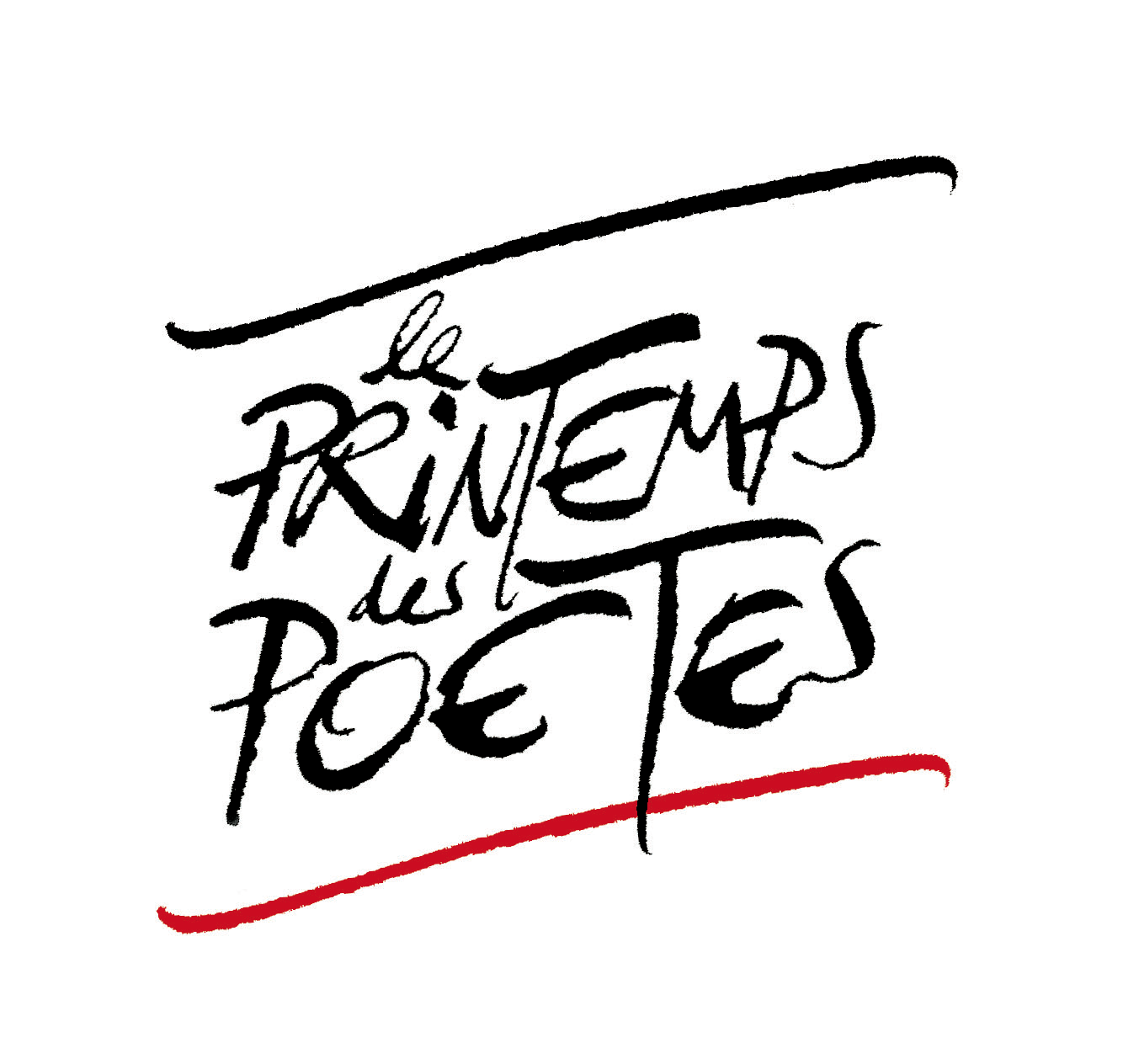 Nom et prénom:		……………………………………………………………….....Date de naissance:	…………………………………………………………………Lycée (évtl. prof.):	…………………………………………………………………Téléphone:            	………………….………………………………………………Adresse email:		………………………………………………………………….Ce formulaire est à envoyer avec les poèmes en WORD au plus tard pour le 11 mars 2023 à :jeuneprintemps@printemps-poetes.luRegistration form12th Multilingual Poetry competition Jeune PrintempsName and First name:	…………………………………………………………Date of birth: 		…………………………………………………………School / University:	………………………………………………………….Phone number:		………………………………………………………….Email:       			 ………………………………………………………….This form is to be sent with the poems in WORD format no later than Saturday, March 11th 2023 to:jeuneprintemps@printemps-poetes.lu 